1                      Úgy tanuld, mint a verset!   Többször le is írhatod!2                 Ha nincs színesed csak számold ki a példákat!                                                          9-es szorzótábla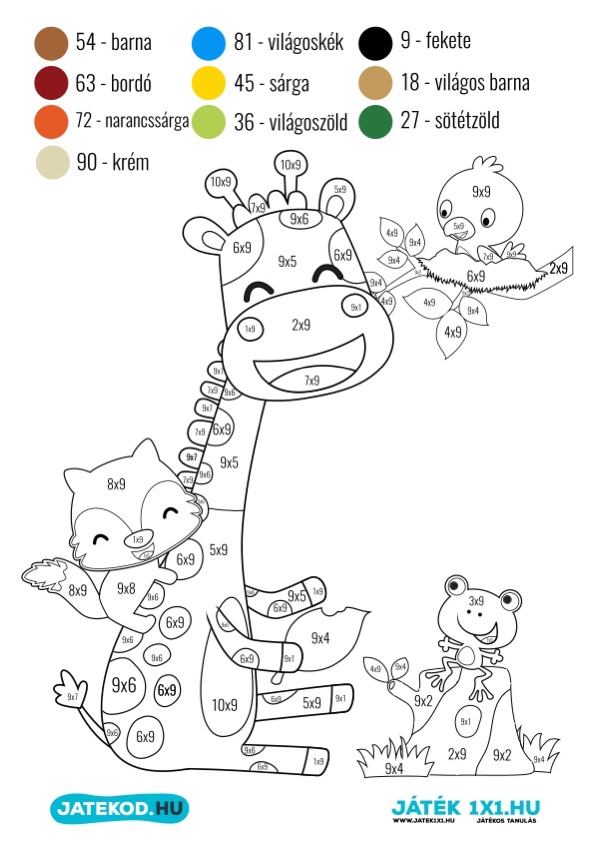 3Gyakorlás                                 3   .   8   =  _____	9   .   4   = _____	7   .   2    = _____	6   .   5   = ______5   .   3   =  _____	7   .   3   = _____	5   .  9    = _____	9   .   4   = ______6  .   8   =  _____	4   .   5   = _____	8   .   6    = _____	3   .   4   = ______32  :   8   =  	9   .        =   27	7   .         =   35	     .   5   =  4563   .      =     7	3   .       =   15	27   :        =  3	16   :      =   49      .      =    82	   .   7    =   21	18    :   2   =	       :   10  =  864  :       =   8	6   .       =   30	45   :         =   9	7   .          =   28              . 8          :6          . 4           :2             .8           -4           :10               :2          .5           +5           :8           . 4            :10         .6Az eredmények közül karikázd be a    8  többszöröseit!4  .  6   = _____	7  .  2  =  _____ 	16  +  16  = _____	6  .  6   = ______18  +  22  = ____	4  .  5  = _____    	71   -  7  =   _____	9  .  4   = ______Melyik az a szám?       Ször több = szorzás             ször kevesebb = Osztás    7-től 5-ször több   ______               15-től 5-ször kevesebb ______    25-től 5-ször kevesebb  ______      8-tól 5-ször több  ______3 . 8 = ______     4 . 3 = ______    6 .  9  =  _____    3 . 15 = _____     5 . 120 =    6 . 5 = ______   3 . 7 = ______     7 . 13 =  _____    6 . 34  = _____    4 .  25  =4     Rajzold át az ábrákat – pontosan!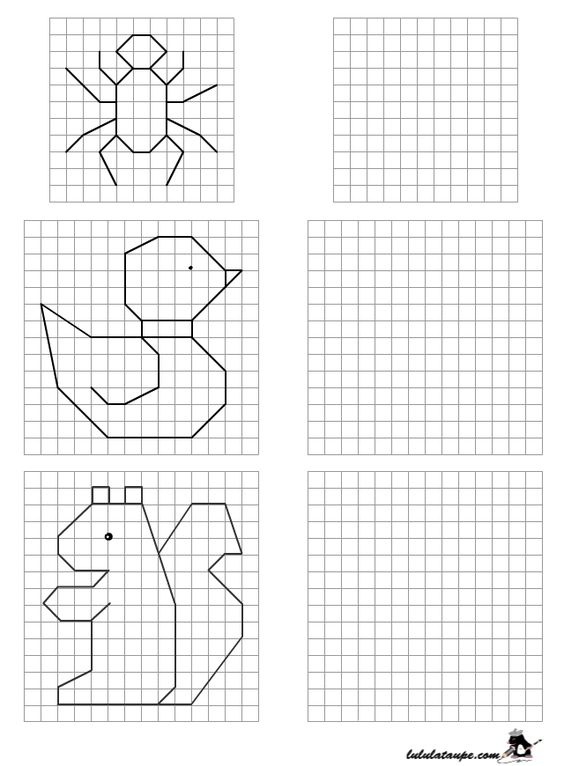 5        Szorzás, osztás             7 . 2 =            8 . 5 =           6 . 4 =          10 : 5 =         56 : 7 =            3 : 3 =6 . 3 =            7 . 4 =           8 . 3 =          42 : 7 =         63 : 9 =          40 : 5 =7 . 8 =          4 . 10 =           9 . 1 =          15 : 3 =         36 : 6 =          18 : 2 =6 . 5 =            7 . 8 =           5 . 7 =          36 : 4 =         20 : 2 =          25 : 5 =5 . 0 =            6 . 6 =           4 . 9 =          15 : 5 =         27 : 3 =          24 : 6 =7 . 1 =            9 . 5 =           7 . 3 =          24 : 8 =           5 : 5 =          10 : 5 =4 . 8 =            5 . 1 =           6 . 2 =          72 : 8 =         40 : 8 =          42 : 6 =5 . 2 =            6 . 0 =           8 . 4 =          54 : 6 =         40 : 4 =        90 : 10 =7 . 5 =            8 . 2 =           5 . 3 =          10 : 2 =           6 : 3 =          36 : 4 =9 . 2 =            7 . 6 =           8 . 5 =          24 : 4 =         63 : 7 =          24 : 3 =5 . 4 =            6 . 5 =           9 . 3 =          18 : 3 =         21 : 3 =          18 : 6 =6 . 6 =            7 . 9 =           5 . 2 =       20 : 10  =         12 : 6 =          27 : 9 =9 . 4 =            6 . 8 =         10 . 3 =          28 : 7 =           9 : 9 =          16 : 4 =8 . 6 =          10 . 2 =           3 . 7 =          16 : 8 =       80 : 10 =          45 : 9 =2 . 2 =            9 . 6 =           4 . 2 =          54 : 9 =         20 : 4 =          64 : 8 =8 . 9 =           7 . 10 =          5 . 5 =            8 : 8 =       10 : 10 =          12 : 4 =3 . 5 =            9 . 8 =         10 . 7 =          49 : 7 =         12 : 3 =          80 : 8 =          9 . 9 =           10 . 6 =          1 . 4 =          81 : 9 =       50 : 10 =            9 : 3 =3 . 2 =             5 . 9 =        3 . 10 =          72 : 9 =         30 : 5 =          28 : 4 =3 . 3 =             6 . 9 =          2 . 9 =          21 : 3 =         36 : 9 =          45 : 5 =9 . 10 =           2 . 5 =          3 . 9 =          35 : 7 =           8 : 4 =        60 : 10 =69 . 7 =             2 . 3 =          4 . 7 =        40 : 10 =         18 : 9 =            6 : 2 =10 . 4 =           3 . 8 =          6 . 1 =          56 : 8 =         14 : 7 =          32 : 8 =5 . 8 =           10 . 9 =          4 . 5 =          50 : 5 =           6 : 1 =        70 : 10 =6 . 7 =             4 . 4 =         2 . 8 =           48 : 6 =         32 : 4 =          48 : 8 =8 . 8 =             3 . 6 =         1 . 9 =           90 : 9 =         20 : 5 =            5 : 5 = 4 . 6 =            6 . 10 =        2 . 7 =           35 : 5 =         16 : 2 =          30 : 6 =10 . 10 =         3 . 1 =         4 . 3 =             7 : 7 =         30 : 3 =      100 : 10 =5 . 6 =             3 . 4 =         8 . 7 =          15 : 5  =           6 : 6 =            4 : 2 =1 . 8 =             2 . 6 =         2 . 4 =           70 : 7 =         12 : 2 =          60 : 6 =4 . 9 =             5 . 4 =         8 . 5 =             8 : 2 =           2 : 2 =            3 : 1 =7 . 7 =             1 . 2 =         6 . 4 =             5 : 1 =         24 : 6 =          14 : 2 =5 . 10 =           9 . 4 =         3 . 5 =           30 : 3 =         20 : 4 =          18 : 3 =8 . 7 =             4 . 7 =         9 . 3 =           24 : 4 =         27 : 3 =          81 : 9 =7 . 4 =             9 . 0 =         5 . 5 =           36 : 6 =         15 : 5 =          32 : 4 =6 . 8 =             5 . 9 =         6 . 7 =           63 : 9 =           4 : 4 =          27 : 3 =Számítsd ki!3 . 5 + 7 . 8 =  _________________	  6 . 4 + 2 . 8 =  _________________ 9 . 4 + 6 . 2 =  _________________	  8 . 9 + 4 . 3 =  _________________            7 . 3 + 9 . 8 =  _________________	  9 . 5 + 7 . 2 =  _________________            6 . 6 + 4 . 3 =  _________________	  4 . 8 + 3 . 5 =  _________________            7 . 5 + 2 . 9 =  _________________	  9 . 4 + 6 . 8 =  _________________            5 . 6 + 7 . 8 =  _________________	  3 . 8 + 7 . 4 =  _________________                           SzorzótáblaSzorzótáblaSzorzótáblaSzorzótáblaSzorzótábla12345 0 . 1 = 0 0 . 2 = 0 0 . 3 = 0 0 . 4 = 0 0 . 5 = 0 1 . 1 = 1 1 . 2 = 2 1 . 3 = 3 1 . 4 = 4 1 . 5 = 5 2 . 1 = 2 2 . 2 = 4 2 . 3 = 6 2 . 4 = 8 2 . 5 = 10 3 . 1 = 3 3 . 2 = 6 3 . 3 = 9 3 . 4 = 12 3 . 5 = 15 4 . 1 = 4 4 . 2 = 8 4 . 3 = 12 4 . 4 = 16 4 . 5 = 20 5 . 1 = 5 5. 2 = 10 5 . 3 = 15 5 . 4 = 20 5 . 5 = 25 6 . 1 = 6 6 . 2 = 12 6 . 3 = 18 6 . 4 = 24 6 . 5 = 30 7 . 1 = 7 7 . 2 = 14 7 . 3 = 21 7 . 4 = 28 7 . 5 = 35 8 . 1 = 8 8 . 2 = 16 8 . 3 = 24 8 . 4 = 32 8 . 5 = 40 9 . 1 = 9 9 . 2 = 18 9 . 3 = 27 9 . 4 = 36 9 . 5 = 4510 .1 = 1010 .2 = 2010 .3 = 3010 .4 = 4010 .5 = 50678910 0 . 6 = 0 0 . 7 = 0 0 . 8 = 0 0 . 9 = 0 0 . 10 = 0 1 . 6 = 6 1 . 7 = 7 1 . 8 = 8 1 . 9 = 9 1 . 10 = 10 2 . 6 = 12 2 . 7 = 14 2 . 8 = 16 2 . 9 = 18 2 . 10 = 20 3 . 6 = 18 3 . 7 = 21 3 . 8 = 24 3 . 9 = 27 3 . 10 = 30 4 . 6 = 24 4 . 7 = 28 4 . 8 = 32 4 . 9 = 36 4 . 10 = 40 5 . 6 = 30 5 . 7 = 35 5 . 8 = 40 5 . 9 = 45 5 . 10 = 50 6 . 6 = 36 6 . 7 = 42 6 . 8 = 48 6 . 9 = 54 6 . 10 = 60 7 . 6 = 42 7 . 7 = 49 7 . 8 = 56 7 . 9 = 63 7 . 10 = 70 8 . 6 = 48 8 . 7 = 56 8 . 8 = 64 8 . 9 = 72 8 . 10 = 80 9 . 6 = 54 9 . 7 = 63 9 . 8 = 72 9 . 9 = 81 9 . 10 = 9010 .6 = 6010 .7 = 7010 .8 = 8010 .9 = 9010. 10 = 100